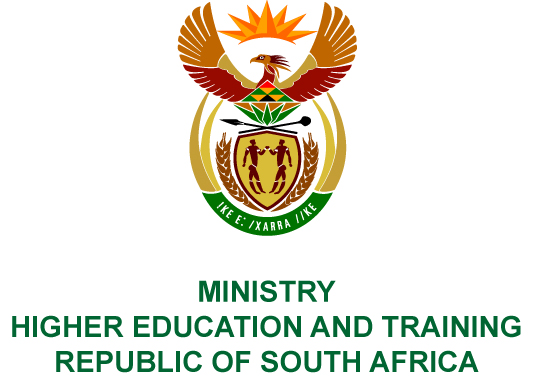 Private Bag X893, Pretoria, 0001, Tel: 012 312 5555, Fax: 012 323 5618Private Bag X9192, Cape Town, 8000, Tel: 021 469 5150, Fax: 021 465 7956NATIONAL ASSEMBLYFOR WRITTEN REPLYQUESTION 652DATE OF PUBLICATION OF INTERNAL QUESTION PAPER: 15/03/2019INTERNAL QUESTION PAPER NO 08 OF 2019Ms N Nolutshungu (EFF) to ask the Minister of Higher Education and Training:What (a) number of (i) undergraduate and (ii) post-graduate students are enrolled at each (aa) university and (bb) technical and vocational education and training college in the Republic and (b) is the name of each institution?NW748EREPLY:The latest audited and verified data is for the 2017 academic year and the information is provided in the tables below.Number of students enrolled in public higher education institutions, by qualification type and institution in 2017:(bb)	There are no categories of graduates and post-graduates for Technical and Vocational Education and Training (TVET) college programme enrolment.  Reflected in the tables below are the enrolled numbers for 2017 as were published in the statistical publication of the Department. These enrolment numbers are the latest officially released numbers.Sources: Statistics on Post-School Education and Training in South Africa, 2017. MEMORANDUM FROM THE PARLIAMENTARY OFFICEInstitutionQualification TypeQualification TypeQualification TypeQualification TypeInstitutionOccasional
StudentsUndergraduate QualificationsPostgraduate QualificationsTotalCape Peninsula University of Technology14032 4262 13634 702University of Cape Town97516 89910 85028 724Central University of Technology11816 8151 25218 185Durban University of Technology028 5331 25429 787University of Fort Hare3211 5383 85615 426University of the Free State49630 3507 25638 102University of Johannesburg8141 7798 58750 447University of KwaZulu-Natal66934 30914 11849 096University of Limpopo017 8272 78120 608Nelson Mandela University32623 0024 29327 621North West University22849 06513 26562 558University of Pretoria46334 53615 69650 695Rhodes University635 5982 4168 077University of South Africa15 659272 41155 945344 015University of Stellenbosch1 08719 40310 62431 114Tshwane University of Technology22259 8292 98163 032University of Venda013 9671 73815 705Vaal University of Technology29218 36356319 218Walter Sisulu University028 6561 86130 517University of Western Cape017 2385 20522 443University of Witwatersrand49824 62113 26138 380University of Zululand10415 4091 69517 208Sol Plaatje University01 06301 063University of Mpumalanga01 736351 771Mangosuthu University of Technology012 42224312 665Sefako Makgatho Health Science University54 5561 2645 825Totals21 458832 351183 1751 036 984TVET college nameNC(V)Report 191(N1-N6)Occupational QualificationsOtherTotal1.    Boland1 4685 9582 50116210 0892.    Buffalo City3 0985 186008 2843.    Capricorn7 75529 37688037 2194.    Central Johannesburg 1 71613 60114015 3585.    Coastal4 7678 98005013 7976.    College of Cape Town2 9019 39503 99216 2887.    Eastcape Midlands2 8807 9340010 8148.    Ehlanzeni4 1209 4380013 5589.    Ekurhuleni East3 53713 21102516 77310.  Ekurhuleni West6 86411 147026118 27211.  Elangeni3 4924 452269258 23812.  Esayidi3 40912 217159015 73113.  False Bay1 6727 0221 1242 14711 96514.  Flavius Mareka68610 307029111 28415.  Gert Sibande5 5937 0330012 62616.  Goldfields1 3627 133008 49517.  Ikhala1 8946 182008 07618.  Ingwe3 56310 7010014 26419.  King Hintsa1 7183 475005 19320.  King Sabata Dalindyebo3 5188 67404012 23221.  Lephalale6238 86569289 58522.  Letaba2 2234 39901076 72923.  Lovedale1 0834 00803435 43424.  Majuba4 56118 4340022 99525.  Maluti3 6637 01401210 68926.  Mnambithi1 6647 08401258 87327.  Mopani South East3 4436 3720819 89628.  Motheo1 29118 943051820 75229.  Mthashana1 2635 35820406 82530.  Nkangala3 27516 1660019 44131.  Northern Cape Rural 9814 34035605 67732.  Northern Cape Urban5713 3633084484 69033.  Northlink2 21818 6302 7321 85125 43134.  Orbit3 48110 521224014 22635.  Port Elizabeth2 6527 502841 55511 79336.  Sedibeng3 97916 42203020 43137.  Sekhukhune1 9057 3982609 32938.  South Cape1 3593 35601 0685 78339.  South West Gauteng8 49516 6283027625 42940.  Taletso2 0646 836008 90041.  Thekwini1 68110 26419713512 27742.  Tshwane North3 13719 07502 47124 68343.  Tshwane South2 18419 18904 14325 51644.  Umfolozi3 5219 04451154313 61945.  Umgungundlovu1 9368 19747331310 91946.  Vhembe5 47225 1060030 57847.  Vuselela1 8136 7942813039 19148.  Waterberg1 9851 3442911013 72149.  West Coast2 6225 5031 1852 64011 95050.  Western  College1 21522 576031924 110Total142 373510 15310 96924 533688 028